Assess Your Learning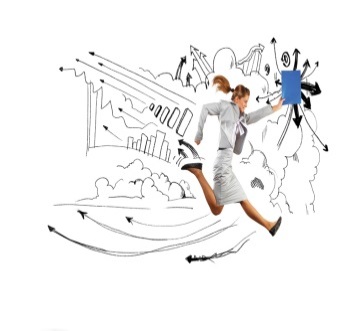 Topic 7: Fund Management & Retirement PlanningTick the level of your understanding for each of the areas covered:Define FUND MANAGEMENT Yes, I am able to do this fully.  I am able to do this to an extent. No, I need help with understanding this.Define RETIREMENT PLANNING Yes, I am able to do this fully.  I am able to do this to an extent. No, I need help with understanding this.Explain how COLLECTIVE INVESTMENT works including comparison with direct investment, pooling, diversification and expertise. Yes, I am able to do this fully.  I am able to do this to an extent. No, I need help with understanding this..Explain the three different types of pension plans. Yes, I am able to do this fully.  I am able to do this to an extent. No, I need help with understanding this.Stretch & Challenge: “Winners and Losers under the New State Pension Scheme”Using this article as a basis, and conducting some of your own research draw up a case for and against the new state pension scheme introduced by George Osbourne in March 2016. Yes, I am able to do this fully.  I am able to do this to an extent. No, I need help with understanding this.State below anything you need further help with:Student Name/Signature: 					DateTutor Name/Signature					Date